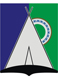 СОВЕТ ДЕПУТАТОВСЕЛЬСКОГО ПОСЕЛЕНИЯ РУССКИНСКАЯСургутского районаХанты - Мансийского автономного округа - ЮгрыРЕШЕНИЕ «18» мая  2020 года										№ 56д. РусскинскаяВ соответствии с Указом Президента Российской Федерации от 2 апреля 2020 года №239 «О мерах по обеспечению санитарно-эпидемиологического благополучия населения на территории Российской Федерации в связи с распространением новой коронавирусной инфекции (COVID-2019)Совет депутатов сельского поселения Русскинская решил:1. Внести в решение Совета депутатов сельского поселения Русскинская от 24 сентября 2013 года №4 «Об утверждении Порядка назначения, перерасчета и выплаты пенсии за выслугу лет лицам, замещавшим муниципальные должности на постоянной основе и должности муниципальной службы» следующее изменение:В пункте 5.8. раздела 5 к решению слова «01 мая» заменить словами «15 июня».6. Решение вступает в силу после его официального опубликования (обнародования) и действует по 15 июня 2020 года.Глава сельского поселения Русскинская			                                             А.Н. СоболевО внесении изменения в решение Совета депутатов сельского поселения Русскинская от 24 сентября 2013 года №4 «Об утверждении Порядка назначения, перерасчета и выплаты пенсии за выслугу лет лицам, замещавшим муниципальные должности на постоянной основе и должности муниципальной службы»